ПАСПОРТ БЕРЕЖЛИВОГО ПРОЕКТАПАСПОРТ БЕРЕЖЛИВОГО ПРОЕКТАПАСПОРТ БЕРЕЖЛИВОГО ПРОЕКТАПАСПОРТ БЕРЕЖЛИВОГО ПРОЕКТАПАСПОРТ БЕРЕЖЛИВОГО ПРОЕКТАПАСПОРТ БЕРЕЖЛИВОГО ПРОЕКТА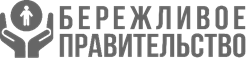 «Оптимизация проведения школьного этапа всероссийской олимпиады школьников на территории Воронежской области» «Оптимизация проведения школьного этапа всероссийской олимпиады школьников на территории Воронежской области» «Оптимизация проведения школьного этапа всероссийской олимпиады школьников на территории Воронежской области» «Оптимизация проведения школьного этапа всероссийской олимпиады школьников на территории Воронежской области» «Оптимизация проведения школьного этапа всероссийской олимпиады школьников на территории Воронежской области» «Оптимизация проведения школьного этапа всероссийской олимпиады школьников на территории Воронежской области» СОГЛАСОВАНО  Владелец процесса ДиректорГАНОУ ВО «Региональный центр «Орион» _________ Н.Н. ГолеваСОГЛАСОВАНО  Владелец процесса ДиректорГАНОУ ВО «Региональный центр «Орион» _________ Н.Н. ГолеваСОГЛАСОВАНО  Владелец процесса ДиректорГАНОУ ВО «Региональный центр «Орион» _________ Н.Н. ГолеваСОГЛАСОВАНО  Владелец процесса ДиректорГАНОУ ВО «Региональный центр «Орион» _________ Н.Н. ГолеваУТВЕРЖДАЮ        Заказчик проектаРуководительдепартамента образования,науки и молодежной политикиВоронежской области          _________                    Н.В. СалогубоваУТВЕРЖДАЮ        Заказчик проектаРуководительдепартамента образования,науки и молодежной политикиВоронежской области          _________                    Н.В. СалогубоваУТВЕРЖДАЮ        Заказчик проектаРуководительдепартамента образования,науки и молодежной политикиВоронежской области          _________                    Н.В. СалогубоваУТВЕРЖДАЮ        Заказчик проектаРуководительдепартамента образования,науки и молодежной политикиВоронежской области          _________                    Н.В. СалогубоваОписание проектаОписание проектаОписание проектаОписание проектаПотребительПотребительПотребительПотребительОбласть применения: образование обучающихся в рамках основных образовательных программ начального общего, основного общего и среднего общего образования, дополнительных образовательных программ и самообразования.Область применения: образование обучающихся в рамках основных образовательных программ начального общего, основного общего и среднего общего образования, дополнительных образовательных программ и самообразования.Область применения: образование обучающихся в рамках основных образовательных программ начального общего, основного общего и среднего общего образования, дополнительных образовательных программ и самообразования.Область применения: образование обучающихся в рамках основных образовательных программ начального общего, основного общего и среднего общего образования, дополнительных образовательных программ и самообразования.Потребитель: обучающиеся 4-11 классов образовательных организаций Воронежской области, осваивающие основные образовательные программы начального общего, основного общего и среднего общего образования, дополнительного образования и самообразования.Потребитель: обучающиеся 4-11 классов образовательных организаций Воронежской области, осваивающие основные образовательные программы начального общего, основного общего и среднего общего образования, дополнительного образования и самообразования.Потребитель: обучающиеся 4-11 классов образовательных организаций Воронежской области, осваивающие основные образовательные программы начального общего, основного общего и среднего общего образования, дополнительного образования и самообразования.Потребитель: обучающиеся 4-11 классов образовательных организаций Воронежской области, осваивающие основные образовательные программы начального общего, основного общего и среднего общего образования, дополнительного образования и самообразования.Периметр проекта: ГАНОУ ВО «Региональный центр «Орион», органы местного самоуправления, осуществляющие управление в сфере образования Воронежской области (34 муниципальных образования), образовательные организации Воронежской области, реализующие основные образовательные программы начального общего, основного общего и среднего общего образования, ГБУ ДПО ВО «Институт развития образования имени Н.Ф. Бунакова». Периметр проекта: ГАНОУ ВО «Региональный центр «Орион», органы местного самоуправления, осуществляющие управление в сфере образования Воронежской области (34 муниципальных образования), образовательные организации Воронежской области, реализующие основные образовательные программы начального общего, основного общего и среднего общего образования, ГБУ ДПО ВО «Институт развития образования имени Н.Ф. Бунакова». Периметр проекта: ГАНОУ ВО «Региональный центр «Орион», органы местного самоуправления, осуществляющие управление в сфере образования Воронежской области (34 муниципальных образования), образовательные организации Воронежской области, реализующие основные образовательные программы начального общего, основного общего и среднего общего образования, ГБУ ДПО ВО «Институт развития образования имени Н.Ф. Бунакова». Периметр проекта: ГАНОУ ВО «Региональный центр «Орион», органы местного самоуправления, осуществляющие управление в сфере образования Воронежской области (34 муниципальных образования), образовательные организации Воронежской области, реализующие основные образовательные программы начального общего, основного общего и среднего общего образования, ГБУ ДПО ВО «Институт развития образования имени Н.Ф. Бунакова». Ценность для потребителя:1. Доступность участия в школьном этапе всероссийской олимпиады для всех школьников региона.2. Удобство формата проведения Олимпиады (цифровой образовательный портал Воронежской области).3. Равные условия участия для всех школьников региона (единая база заданий, критерии оценивания, автоматизированная система подведения итогов). Ценность для потребителя:1. Доступность участия в школьном этапе всероссийской олимпиады для всех школьников региона.2. Удобство формата проведения Олимпиады (цифровой образовательный портал Воронежской области).3. Равные условия участия для всех школьников региона (единая база заданий, критерии оценивания, автоматизированная система подведения итогов). Ценность для потребителя:1. Доступность участия в школьном этапе всероссийской олимпиады для всех школьников региона.2. Удобство формата проведения Олимпиады (цифровой образовательный портал Воронежской области).3. Равные условия участия для всех школьников региона (единая база заданий, критерии оценивания, автоматизированная система подведения итогов). Ценность для потребителя:1. Доступность участия в школьном этапе всероссийской олимпиады для всех школьников региона.2. Удобство формата проведения Олимпиады (цифровой образовательный портал Воронежской области).3. Равные условия участия для всех школьников региона (единая база заданий, критерии оценивания, автоматизированная система подведения итогов). Границы проекта: от подготовки нормативно-правовой базы до официального опубликования итогов проведения школьного этапа всероссийской олимпиады школьников.Границы проекта: от подготовки нормативно-правовой базы до официального опубликования итогов проведения школьного этапа всероссийской олимпиады школьников.Границы проекта: от подготовки нормативно-правовой базы до официального опубликования итогов проведения школьного этапа всероссийской олимпиады школьников.Границы проекта: от подготовки нормативно-правовой базы до официального опубликования итогов проведения школьного этапа всероссийской олимпиады школьников.Ценность для потребителя:1. Доступность участия в школьном этапе всероссийской олимпиады для всех школьников региона.2. Удобство формата проведения Олимпиады (цифровой образовательный портал Воронежской области).3. Равные условия участия для всех школьников региона (единая база заданий, критерии оценивания, автоматизированная система подведения итогов). Ценность для потребителя:1. Доступность участия в школьном этапе всероссийской олимпиады для всех школьников региона.2. Удобство формата проведения Олимпиады (цифровой образовательный портал Воронежской области).3. Равные условия участия для всех школьников региона (единая база заданий, критерии оценивания, автоматизированная система подведения итогов). Ценность для потребителя:1. Доступность участия в школьном этапе всероссийской олимпиады для всех школьников региона.2. Удобство формата проведения Олимпиады (цифровой образовательный портал Воронежской области).3. Равные условия участия для всех школьников региона (единая база заданий, критерии оценивания, автоматизированная система подведения итогов). Ценность для потребителя:1. Доступность участия в школьном этапе всероссийской олимпиады для всех школьников региона.2. Удобство формата проведения Олимпиады (цифровой образовательный портал Воронежской области).3. Равные условия участия для всех школьников региона (единая база заданий, критерии оценивания, автоматизированная система подведения итогов). Команда проектаКоманда проектаКоманда проектаКоманда проектаЦенность для потребителя:1. Доступность участия в школьном этапе всероссийской олимпиады для всех школьников региона.2. Удобство формата проведения Олимпиады (цифровой образовательный портал Воронежской области).3. Равные условия участия для всех школьников региона (единая база заданий, критерии оценивания, автоматизированная система подведения итогов). Ценность для потребителя:1. Доступность участия в школьном этапе всероссийской олимпиады для всех школьников региона.2. Удобство формата проведения Олимпиады (цифровой образовательный портал Воронежской области).3. Равные условия участия для всех школьников региона (единая база заданий, критерии оценивания, автоматизированная система подведения итогов). Ценность для потребителя:1. Доступность участия в школьном этапе всероссийской олимпиады для всех школьников региона.2. Удобство формата проведения Олимпиады (цифровой образовательный портал Воронежской области).3. Равные условия участия для всех школьников региона (единая база заданий, критерии оценивания, автоматизированная система подведения итогов). Ценность для потребителя:1. Доступность участия в школьном этапе всероссийской олимпиады для всех школьников региона.2. Удобство формата проведения Олимпиады (цифровой образовательный портал Воронежской области).3. Равные условия участия для всех школьников региона (единая база заданий, критерии оценивания, автоматизированная система подведения итогов). Руководитель проекта: Н.Н. Голева – директор ГАНОУ ВО «Региональный центр «Орион»Руководитель проекта: Н.Н. Голева – директор ГАНОУ ВО «Региональный центр «Орион»Руководитель проекта: Н.Н. Голева – директор ГАНОУ ВО «Региональный центр «Орион»Руководитель проекта: Н.Н. Голева – директор ГАНОУ ВО «Региональный центр «Орион»Обоснование выбораОбоснование выбораОбоснование выбораОбоснование выбораКоманда проекта: Говорова М.А. – педагог-организатор отдела реализации образовательных событий ГАНОУ ВО «Региональный центр «Орион», Кроль Л.А. – педагог-организатор отдела реализации образовательных событий ГАНОУ ВО «Региональный центр «Орион», Бабенко А.В. – начальник отдела информационно-коммуникационных связей ГАНОУ ВО «Региональный центр «Орион», Зарайский С.О. – инженер-программист отдела информационно-коммуникационных связей ГАНОУ ВО «Региональный центр «Орион».Администратор проекта: Удовиченко Е.А. – старший методист отдела реализации образовательных событий ГАНОУ ВО «Региональный центр «Орион»Команда проекта: Говорова М.А. – педагог-организатор отдела реализации образовательных событий ГАНОУ ВО «Региональный центр «Орион», Кроль Л.А. – педагог-организатор отдела реализации образовательных событий ГАНОУ ВО «Региональный центр «Орион», Бабенко А.В. – начальник отдела информационно-коммуникационных связей ГАНОУ ВО «Региональный центр «Орион», Зарайский С.О. – инженер-программист отдела информационно-коммуникационных связей ГАНОУ ВО «Региональный центр «Орион».Администратор проекта: Удовиченко Е.А. – старший методист отдела реализации образовательных событий ГАНОУ ВО «Региональный центр «Орион»Команда проекта: Говорова М.А. – педагог-организатор отдела реализации образовательных событий ГАНОУ ВО «Региональный центр «Орион», Кроль Л.А. – педагог-организатор отдела реализации образовательных событий ГАНОУ ВО «Региональный центр «Орион», Бабенко А.В. – начальник отдела информационно-коммуникационных связей ГАНОУ ВО «Региональный центр «Орион», Зарайский С.О. – инженер-программист отдела информационно-коммуникационных связей ГАНОУ ВО «Региональный центр «Орион».Администратор проекта: Удовиченко Е.А. – старший методист отдела реализации образовательных событий ГАНОУ ВО «Региональный центр «Орион»Команда проекта: Говорова М.А. – педагог-организатор отдела реализации образовательных событий ГАНОУ ВО «Региональный центр «Орион», Кроль Л.А. – педагог-организатор отдела реализации образовательных событий ГАНОУ ВО «Региональный центр «Орион», Бабенко А.В. – начальник отдела информационно-коммуникационных связей ГАНОУ ВО «Региональный центр «Орион», Зарайский С.О. – инженер-программист отдела информационно-коммуникационных связей ГАНОУ ВО «Региональный центр «Орион».Администратор проекта: Удовиченко Е.А. – старший методист отдела реализации образовательных событий ГАНОУ ВО «Региональный центр «Орион»Описание проблем:1. Отсутствие информации о проведении и возможности участия в школьном этапе всероссийской олимпиады школьников.2. Отсутствие равных условий проведения и измерения результатов участников школьного этапа всероссийской олимпиады школьников (единой базы заданий, критериев оценивания, автоматизированной системы подведения итогов).Описание проблем:1. Отсутствие информации о проведении и возможности участия в школьном этапе всероссийской олимпиады школьников.2. Отсутствие равных условий проведения и измерения результатов участников школьного этапа всероссийской олимпиады школьников (единой базы заданий, критериев оценивания, автоматизированной системы подведения итогов).Описание проблем:1. Отсутствие информации о проведении и возможности участия в школьном этапе всероссийской олимпиады школьников.2. Отсутствие равных условий проведения и измерения результатов участников школьного этапа всероссийской олимпиады школьников (единой базы заданий, критериев оценивания, автоматизированной системы подведения итогов).Описание проблем:1. Отсутствие информации о проведении и возможности участия в школьном этапе всероссийской олимпиады школьников.2. Отсутствие равных условий проведения и измерения результатов участников школьного этапа всероссийской олимпиады школьников (единой базы заданий, критериев оценивания, автоматизированной системы подведения итогов).Кураторы проекта: Попова О.Н. - инженер управления инженерной поддержки Нововоронежской АЭС;Коновалов Е.В. - главный специалист отдела оптимизации процессов государственного управления КУ ВО «Центр эффективности правительства Воронежской области».Кураторы проекта: Попова О.Н. - инженер управления инженерной поддержки Нововоронежской АЭС;Коновалов Е.В. - главный специалист отдела оптимизации процессов государственного управления КУ ВО «Центр эффективности правительства Воронежской области».Кураторы проекта: Попова О.Н. - инженер управления инженерной поддержки Нововоронежской АЭС;Коновалов Е.В. - главный специалист отдела оптимизации процессов государственного управления КУ ВО «Центр эффективности правительства Воронежской области».Кураторы проекта: Попова О.Н. - инженер управления инженерной поддержки Нововоронежской АЭС;Коновалов Е.В. - главный специалист отдела оптимизации процессов государственного управления КУ ВО «Центр эффективности правительства Воронежской области».Основные риски проекта:1. Возникновение непредвиденных технических сбоев на цифровом образовательном портале Воронежской области в дни проведения Олимпиады.Основные риски проекта:1. Возникновение непредвиденных технических сбоев на цифровом образовательном портале Воронежской области в дни проведения Олимпиады.Основные риски проекта:1. Возникновение непредвиденных технических сбоев на цифровом образовательном портале Воронежской области в дни проведения Олимпиады.Основные риски проекта:1. Возникновение непредвиденных технических сбоев на цифровом образовательном портале Воронежской области в дни проведения Олимпиады.Цели проектаЦели проектаЦели проектаЦели проектаОсновные риски проекта:1. Возникновение непредвиденных технических сбоев на цифровом образовательном портале Воронежской области в дни проведения Олимпиады.Основные риски проекта:1. Возникновение непредвиденных технических сбоев на цифровом образовательном портале Воронежской области в дни проведения Олимпиады.Основные риски проекта:1. Возникновение непредвиденных технических сбоев на цифровом образовательном портале Воронежской области в дни проведения Олимпиады.Основные риски проекта:1. Возникновение непредвиденных технических сбоев на цифровом образовательном портале Воронежской области в дни проведения Олимпиады.Наименование целиЕд. изм.Текущий показательЦелевой показательОсновные риски проекта:1. Возникновение непредвиденных технических сбоев на цифровом образовательном портале Воронежской области в дни проведения Олимпиады.Основные риски проекта:1. Возникновение непредвиденных технических сбоев на цифровом образовательном портале Воронежской области в дни проведения Олимпиады.Основные риски проекта:1. Возникновение непредвиденных технических сбоев на цифровом образовательном портале Воронежской области в дни проведения Олимпиады.Основные риски проекта:1. Возникновение непредвиденных технических сбоев на цифровом образовательном портале Воронежской области в дни проведения Олимпиады.Увеличение количества работ участников Олимпиады по 24 общеобразовательным предметам на Цифровых образовательных платформахработ125 136360 614План этапов проекта:План этапов проекта:План этапов проекта:План этапов проекта:Увеличение количества работ участников Олимпиады по 24 общеобразовательным предметам на Цифровых образовательных платформахработ125 136360 6141. Старт проекта (дата):1. Старт проекта (дата):11.07.202211.07.2022Увеличение количества работ участников Олимпиады по 24 общеобразовательным предметам на Цифровых образовательных платформахработ125 136360 6142. Диагностика:2. Диагностика:с 18.07.2022по 19.08.2022Увеличение количества общеобразовательных предметов школьного этапа Олимпиады, проводимых на цифровых платформахшт.6243. Внедрение изменений:3. Внедрение изменений:с 22.08.2022по 31.10.2022Увеличение количества общеобразовательных предметов школьного этапа Олимпиады, проводимых на цифровых платформахшт.6244. Завершение проекта (дата):4. Завершение проекта (дата):07.11.202207.11.2022Увеличение количества общеобразовательных предметов школьного этапа Олимпиады, проводимых на цифровых платформахшт.6245. Мониторинг изменений:5. Мониторинг изменений:с 08.11.2022по 27.01.2023Сокращение времени ожидания первичного результатачас720,01Сокращение времени на обработку результатов (рейтинговый список)дни147